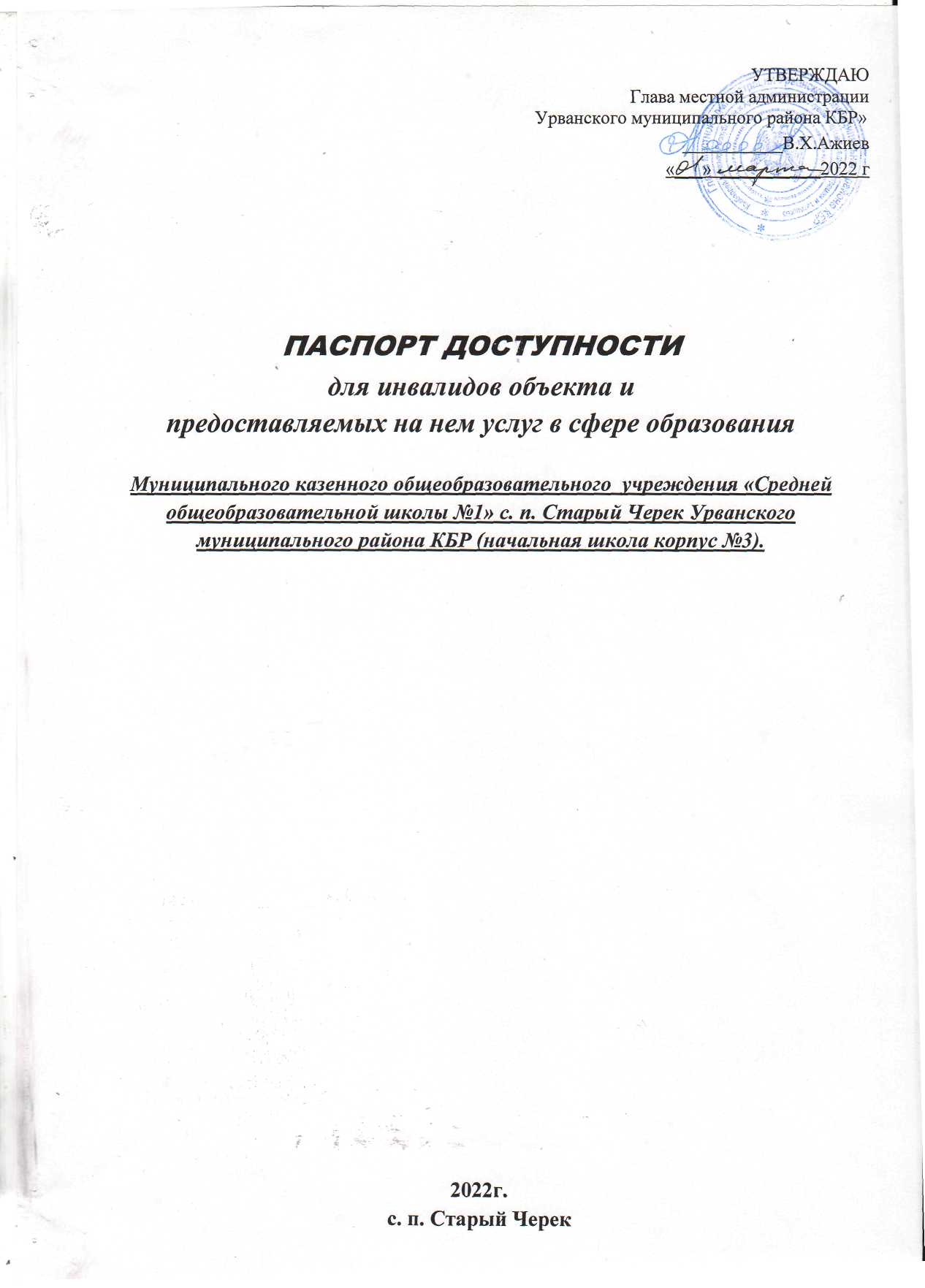 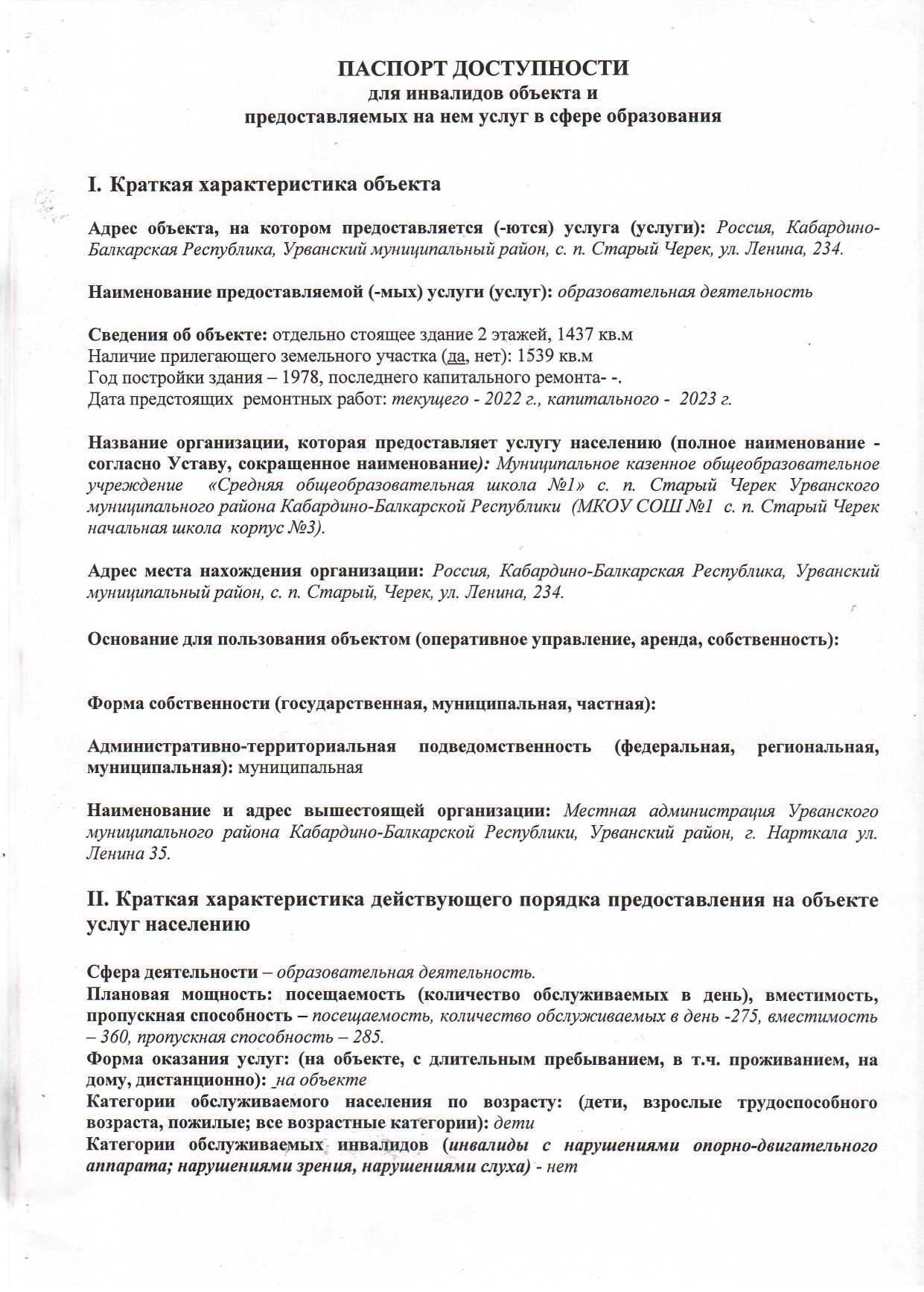 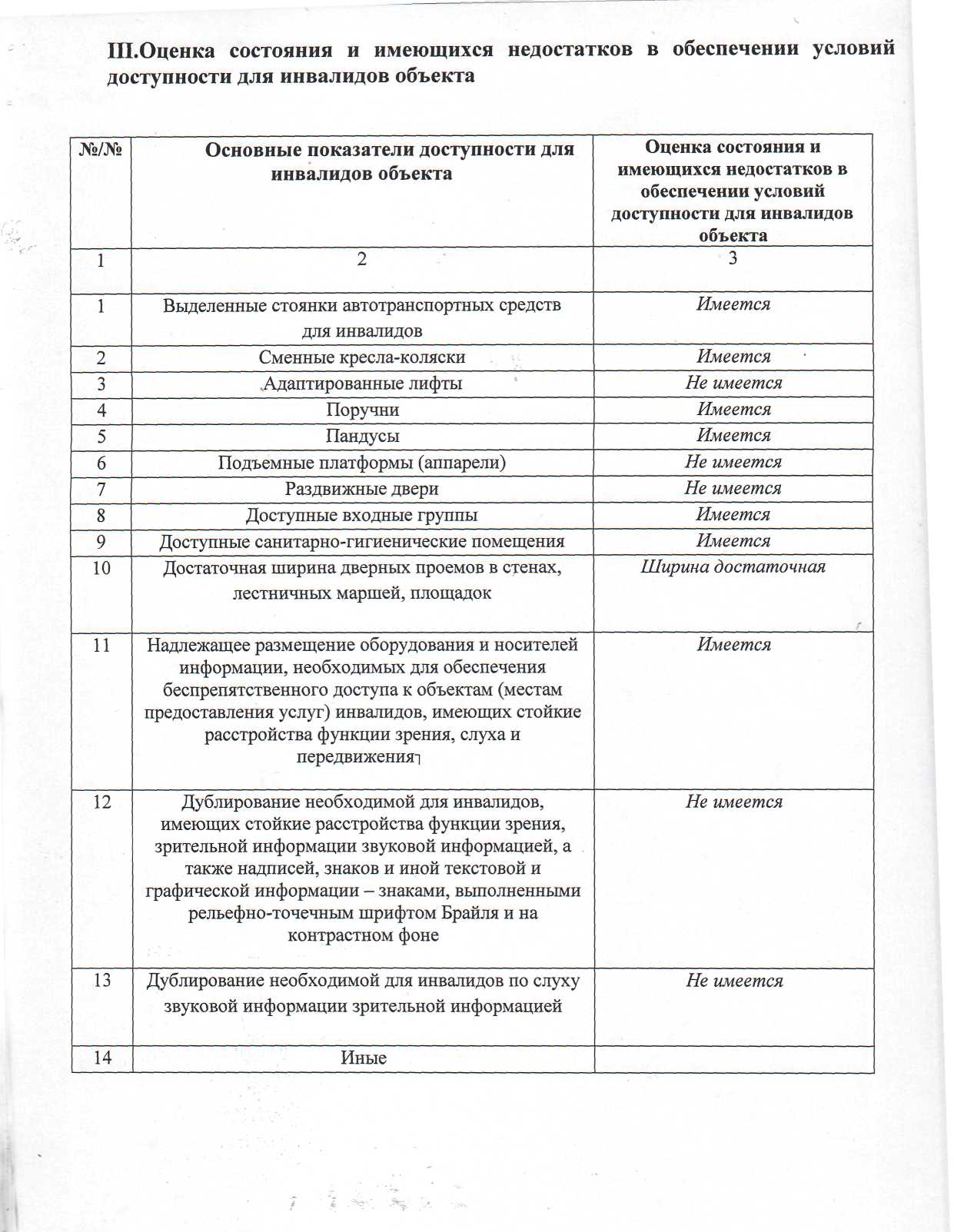 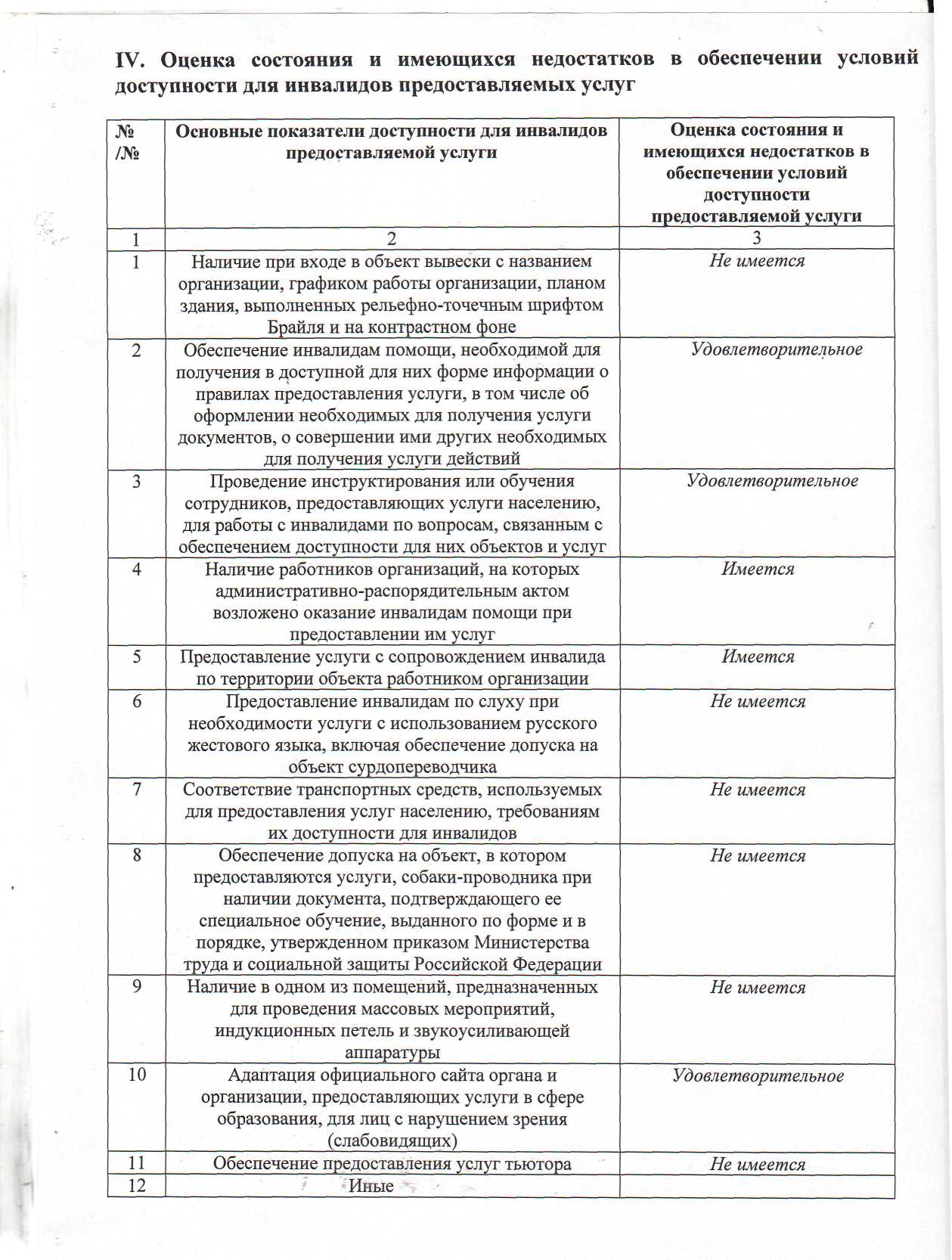 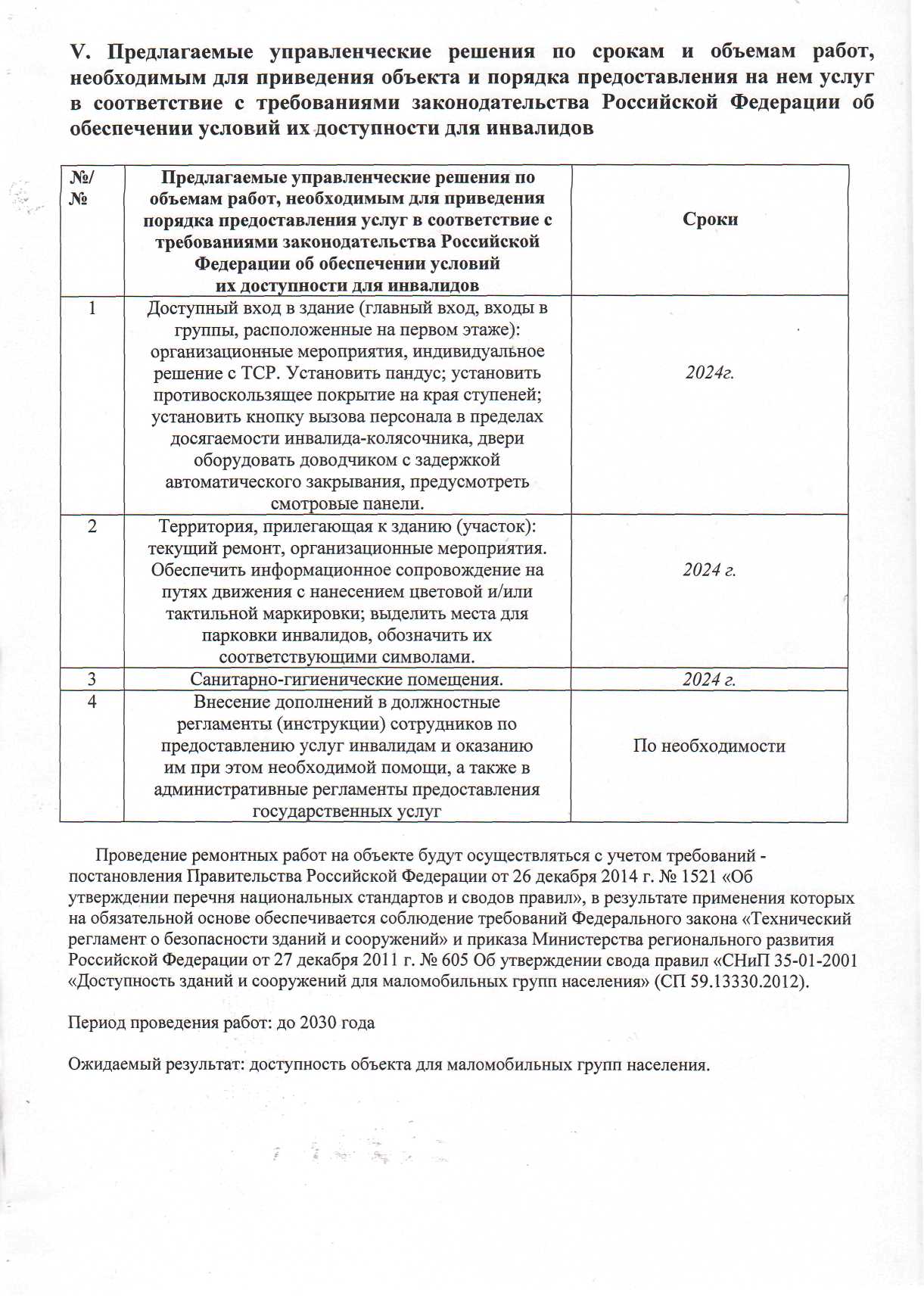 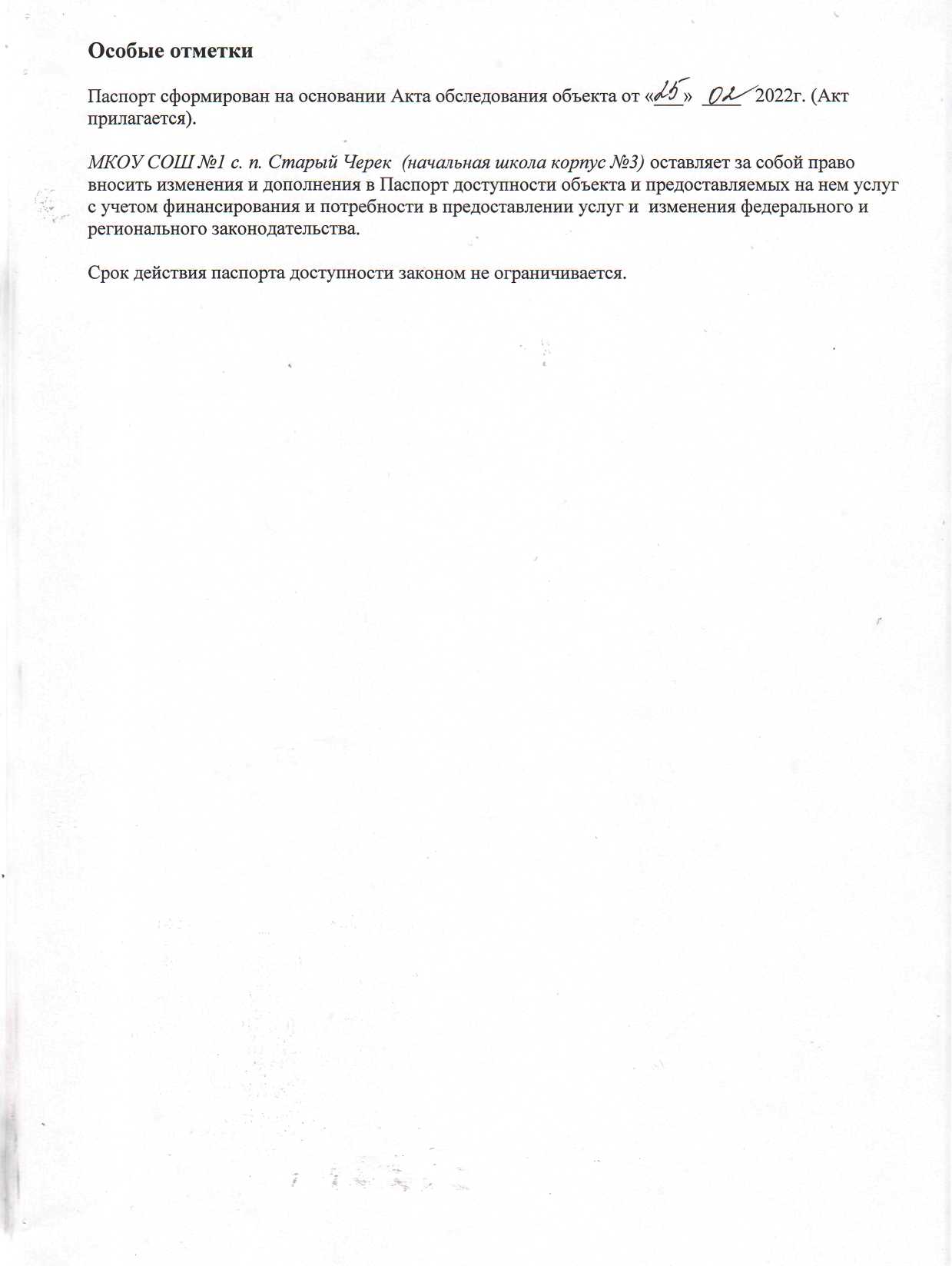 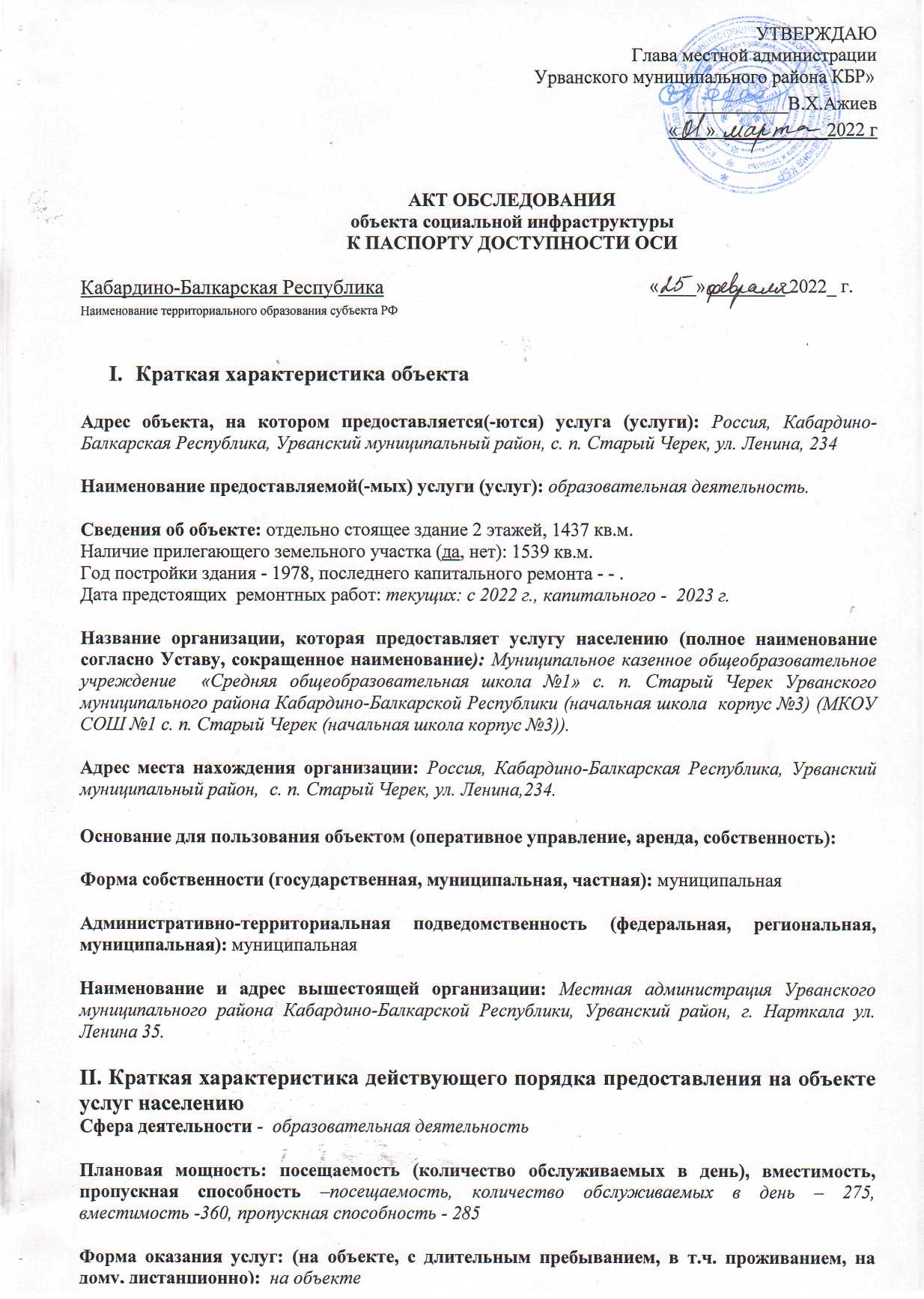 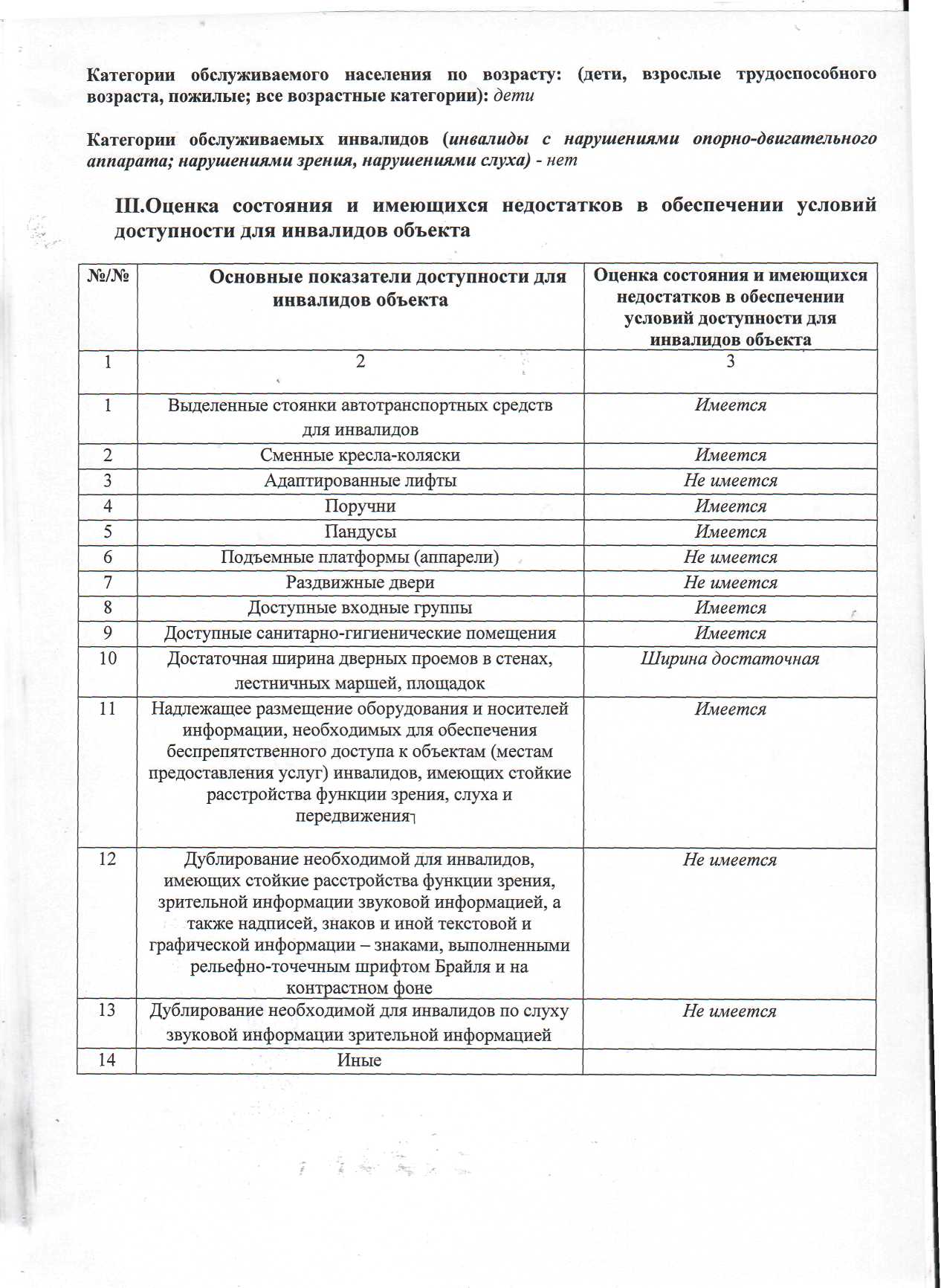 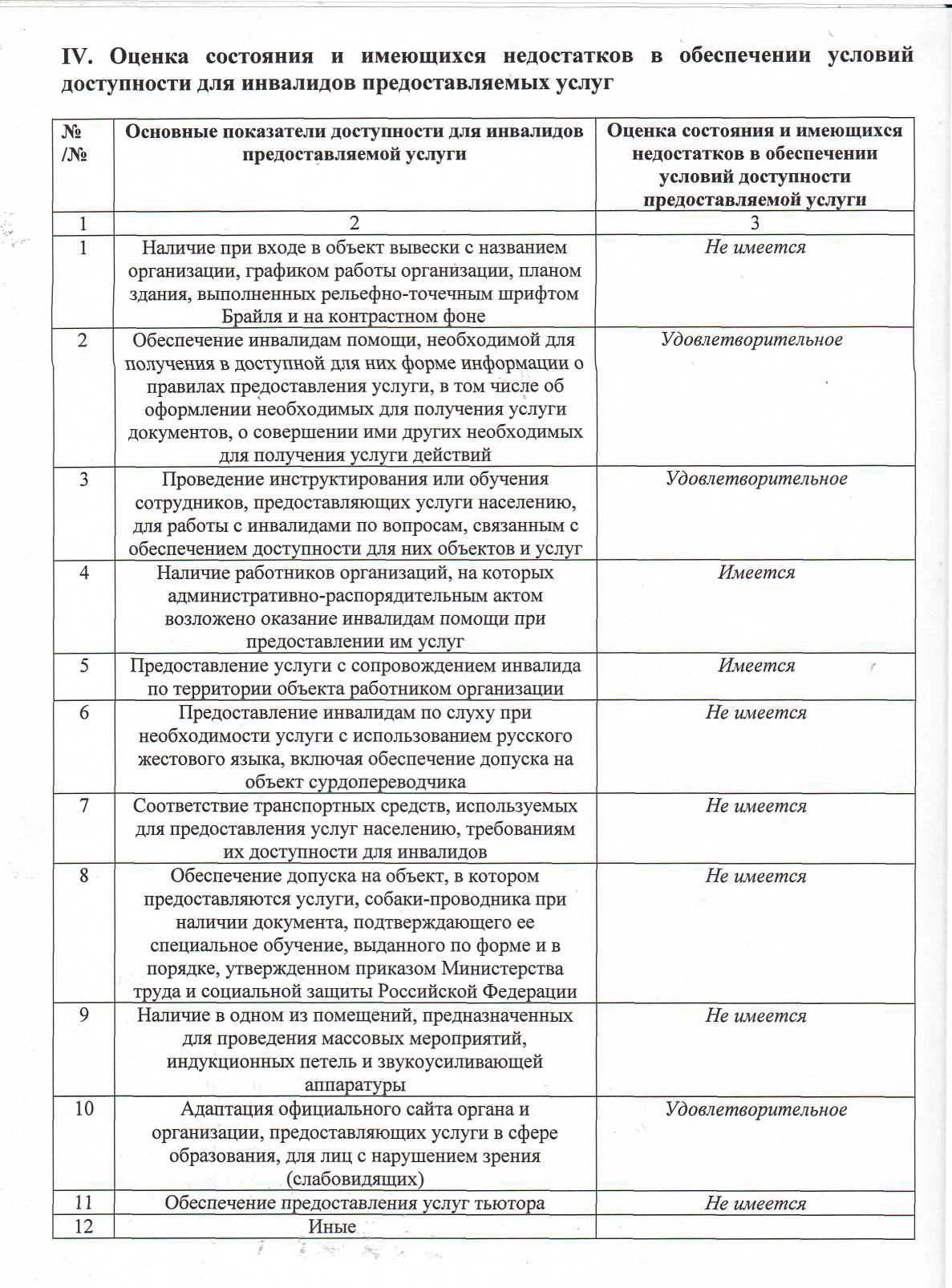 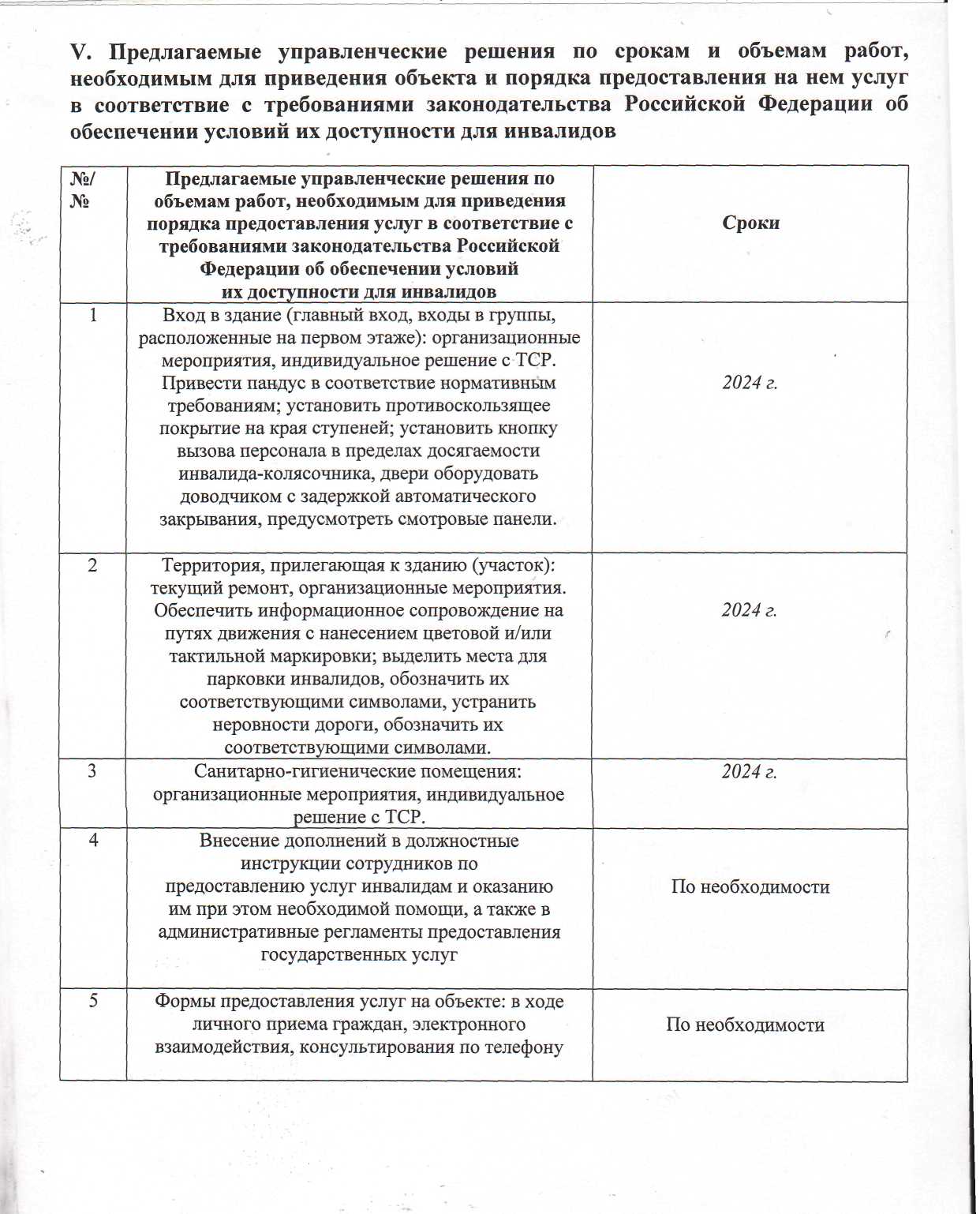 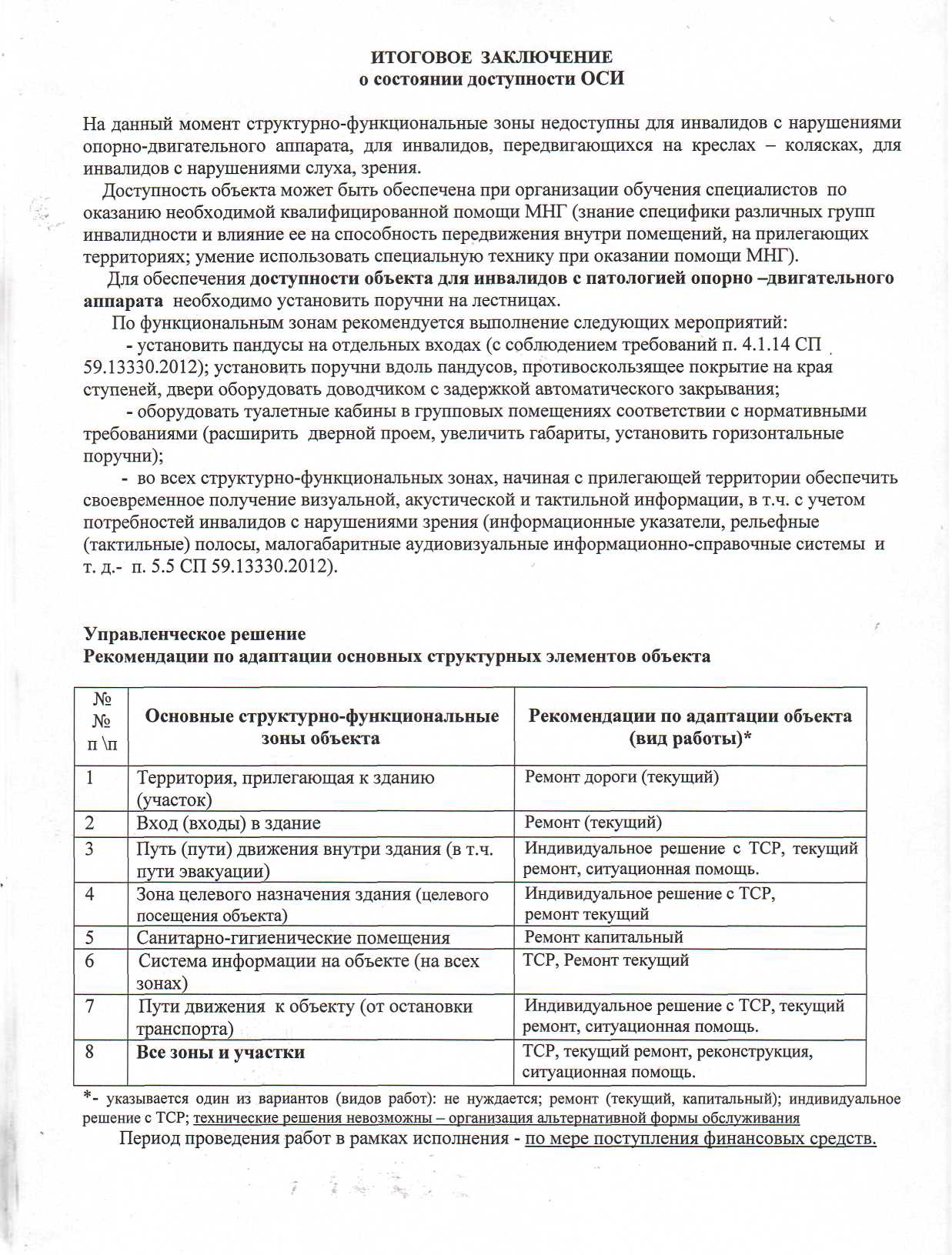 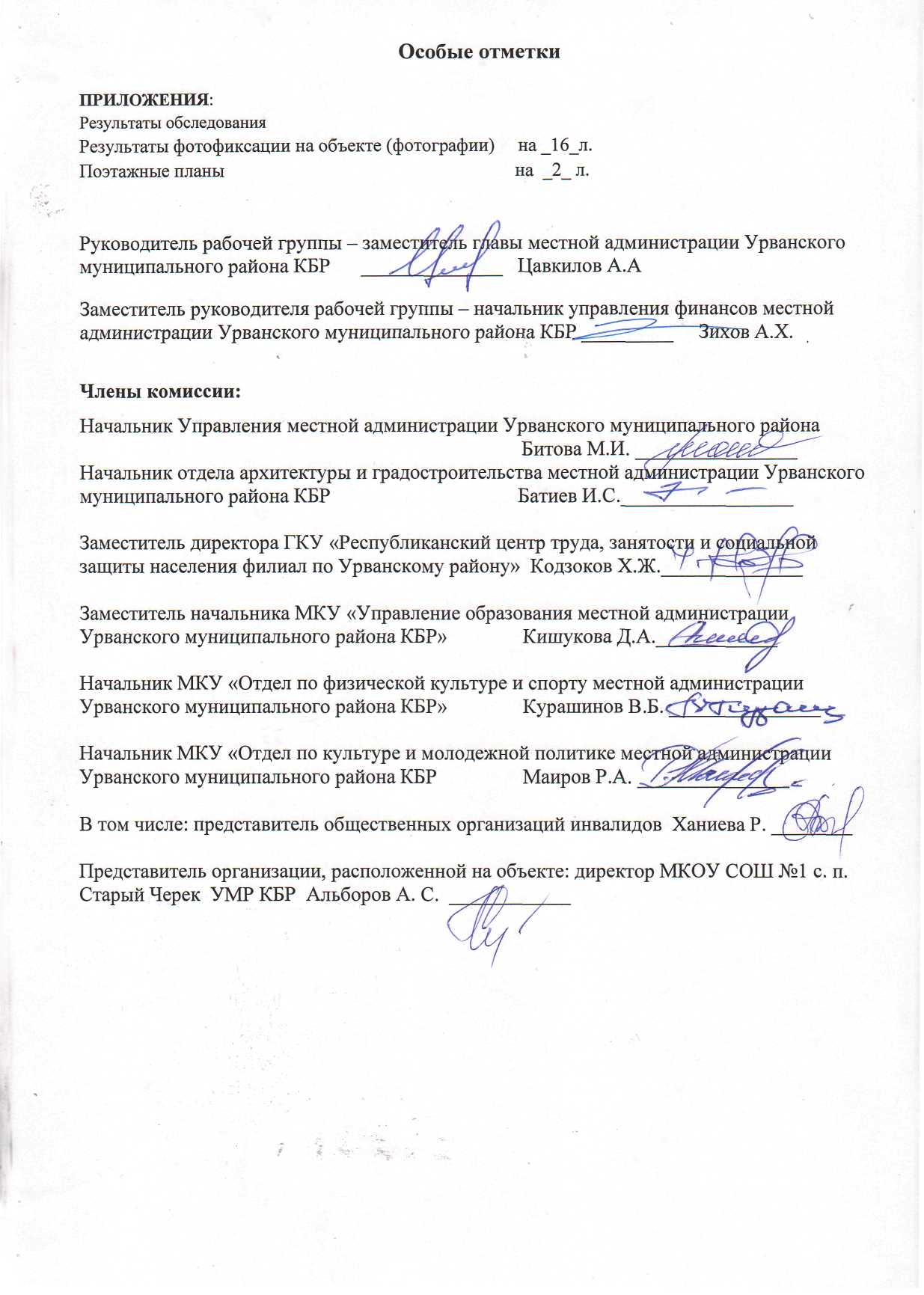 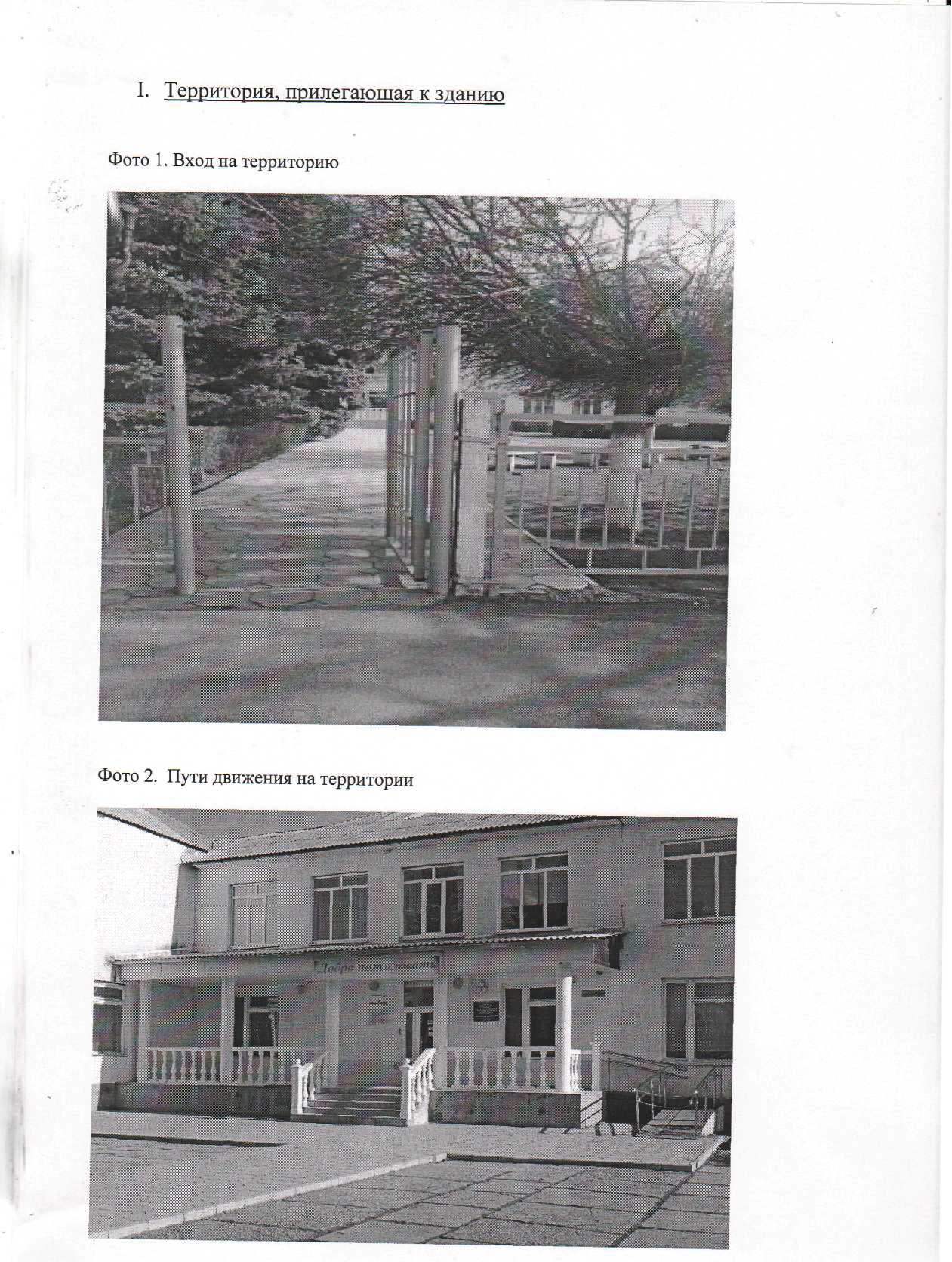 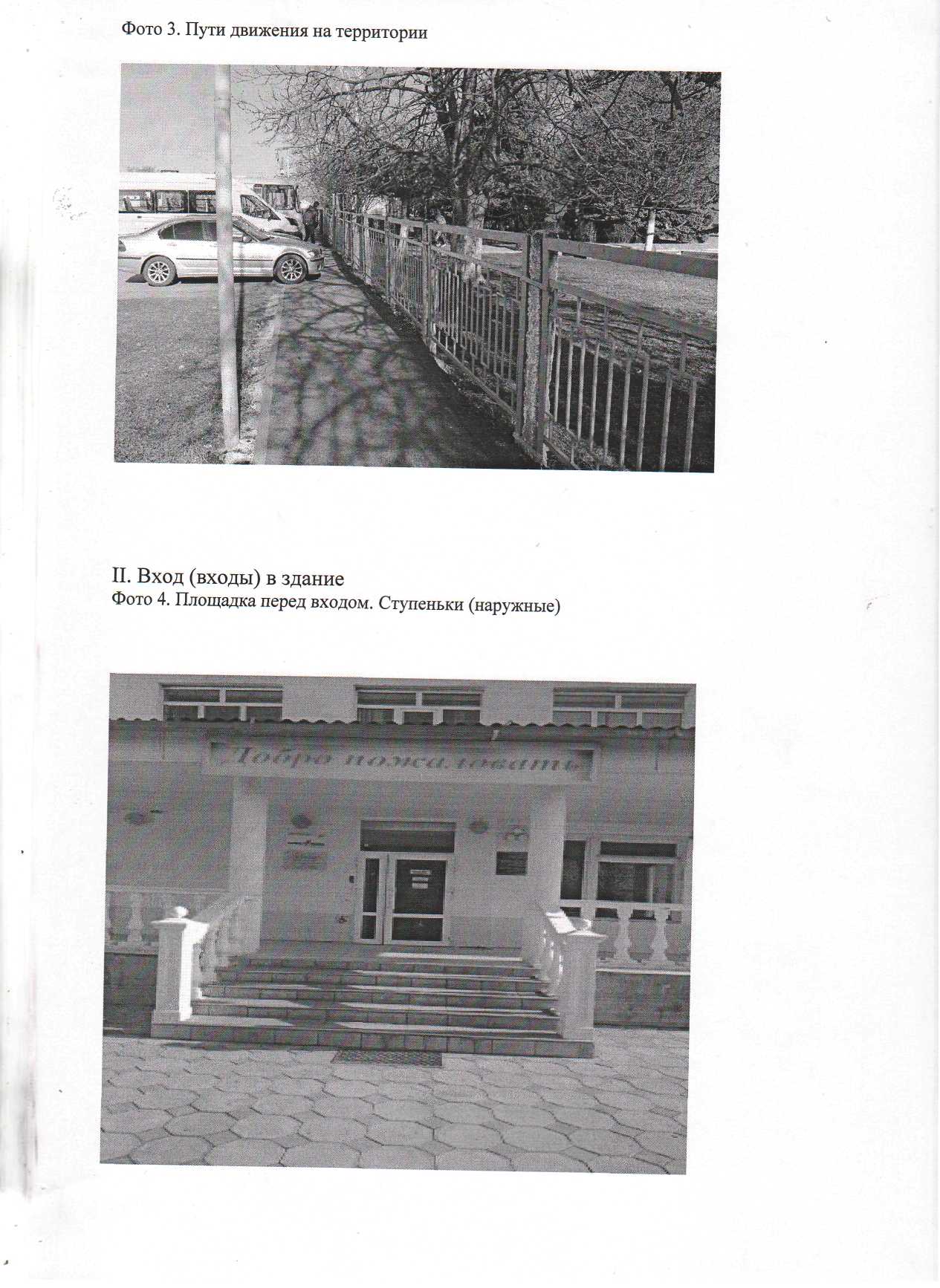 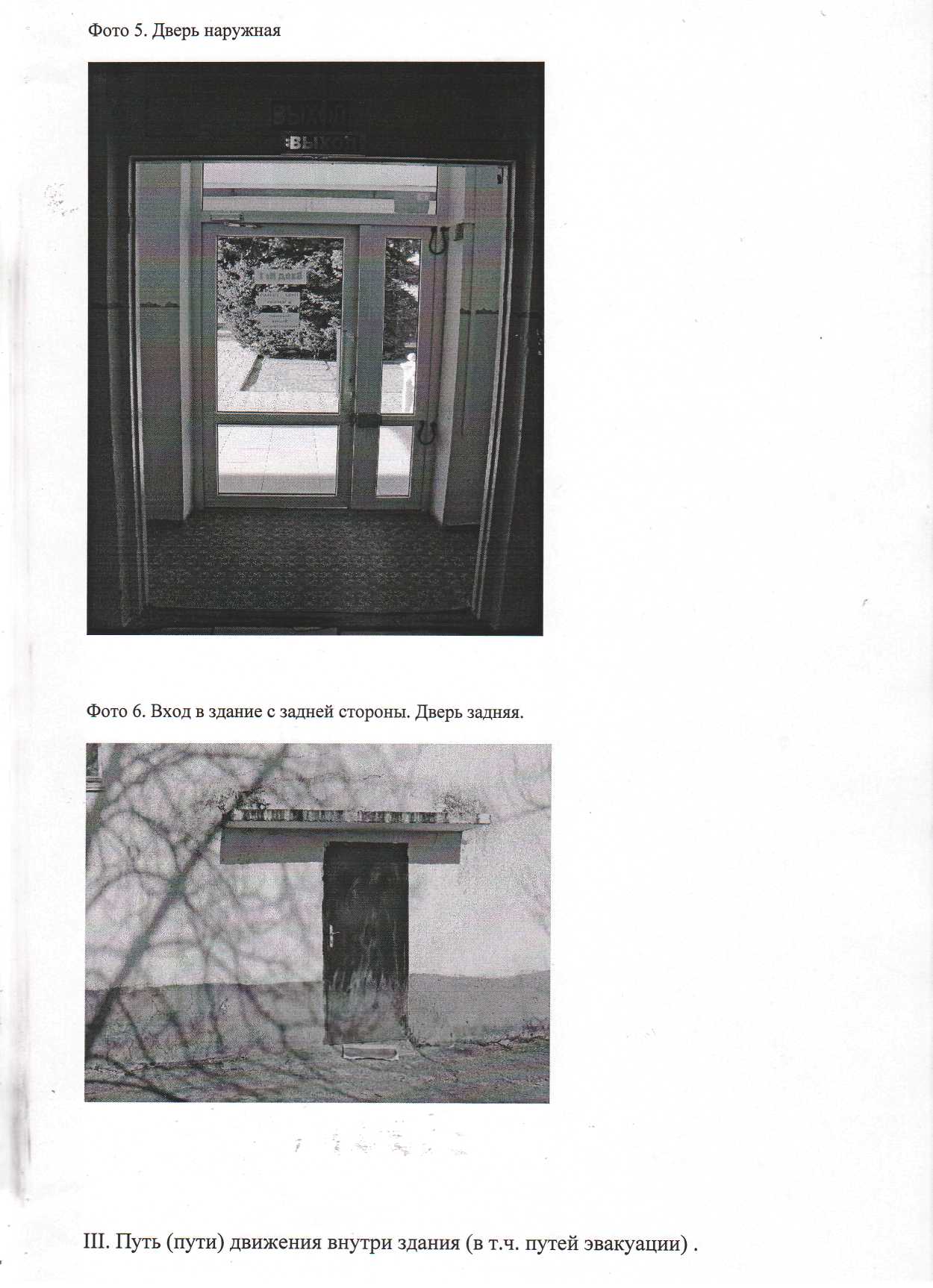 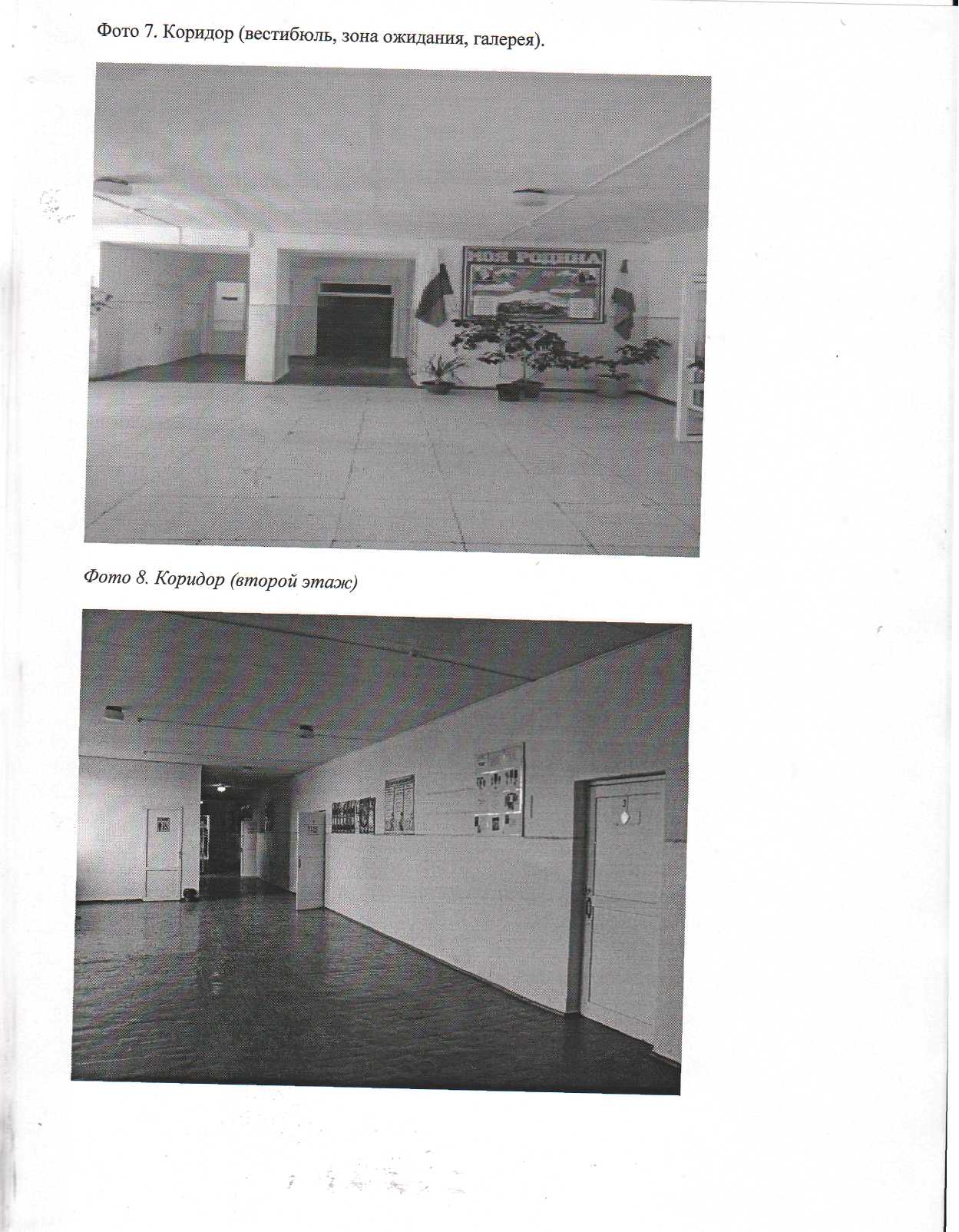 Фото 9. Лестница (внутри здания)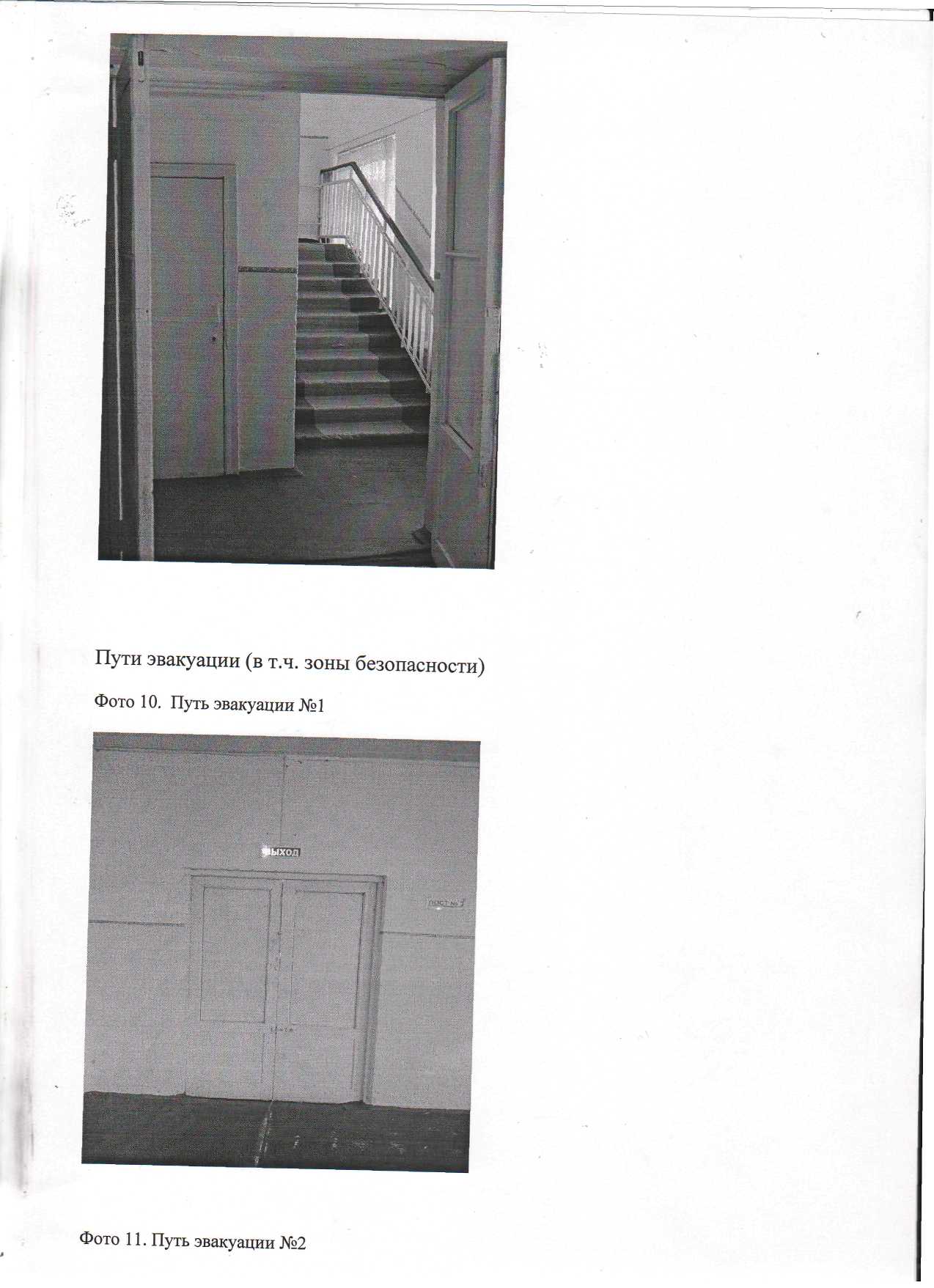 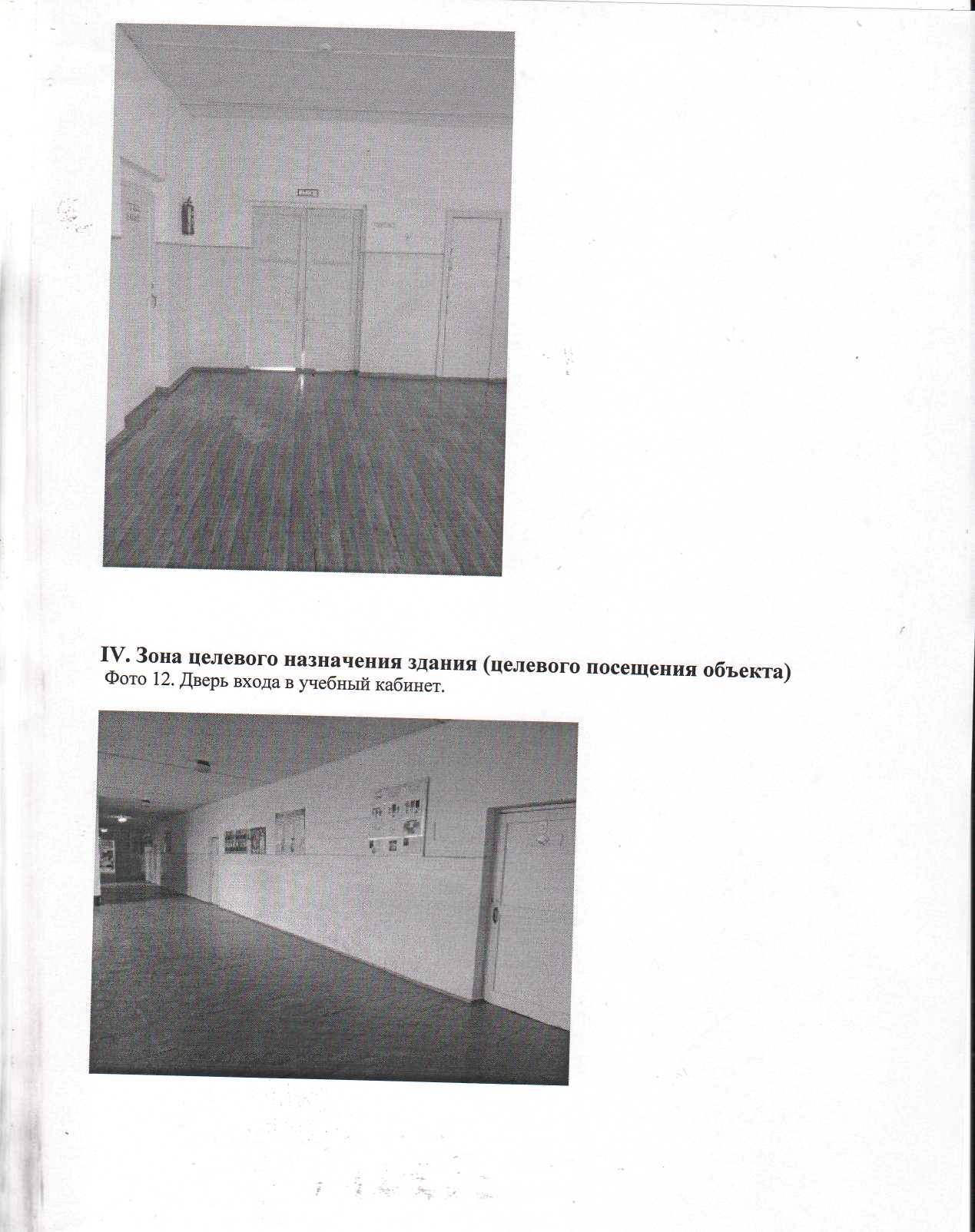 V. Санитарно-гигиенические посещения.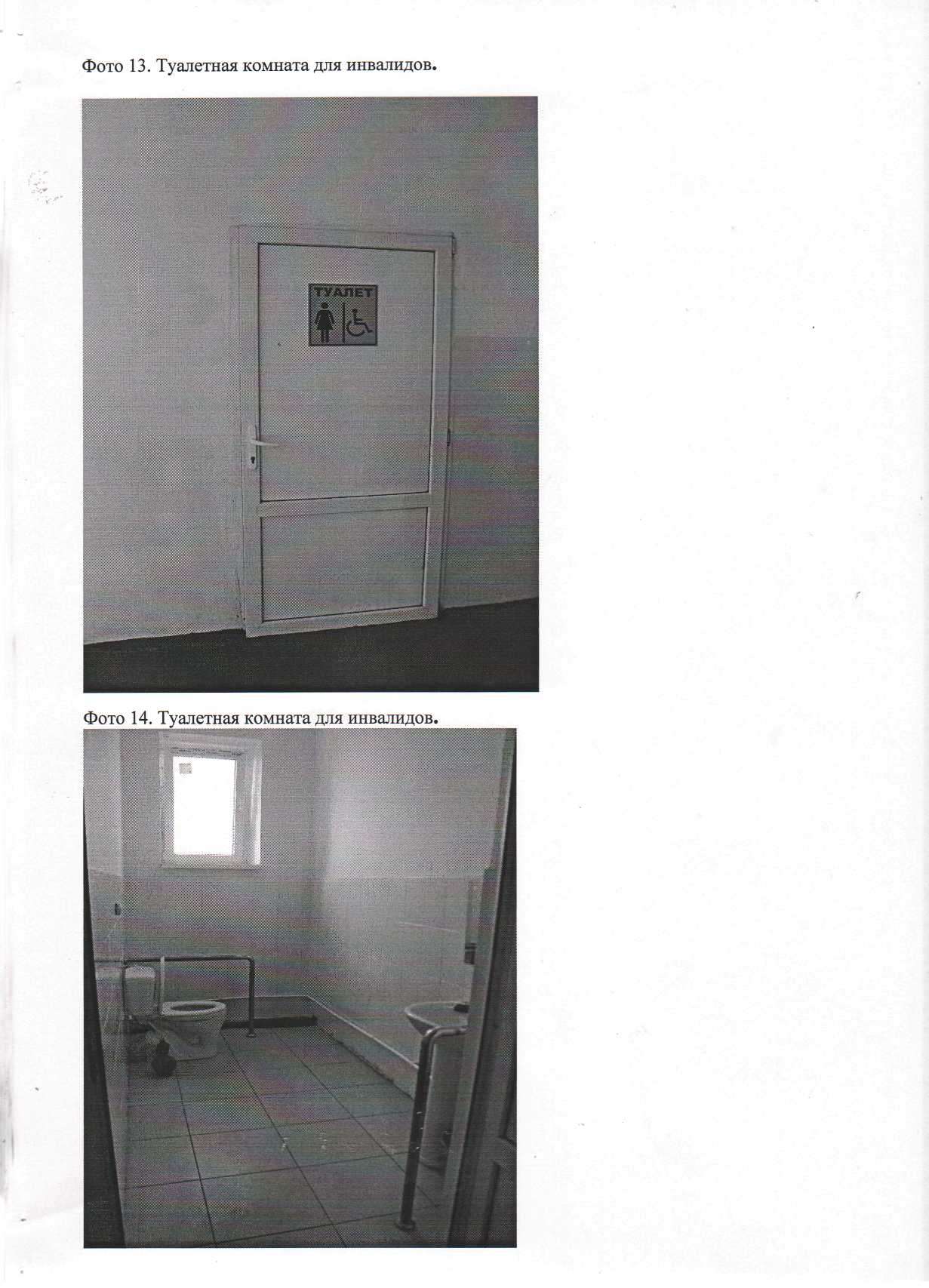 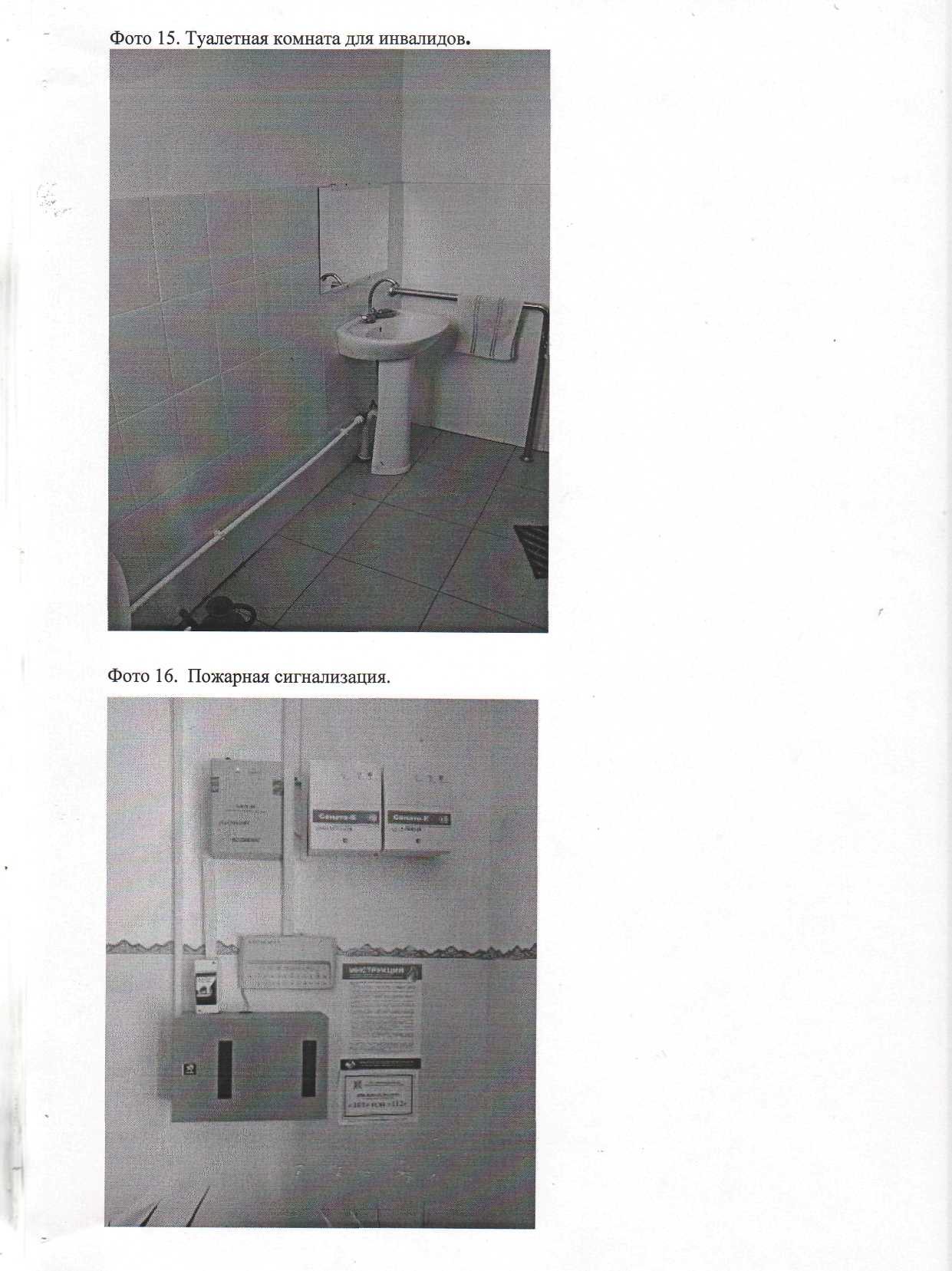 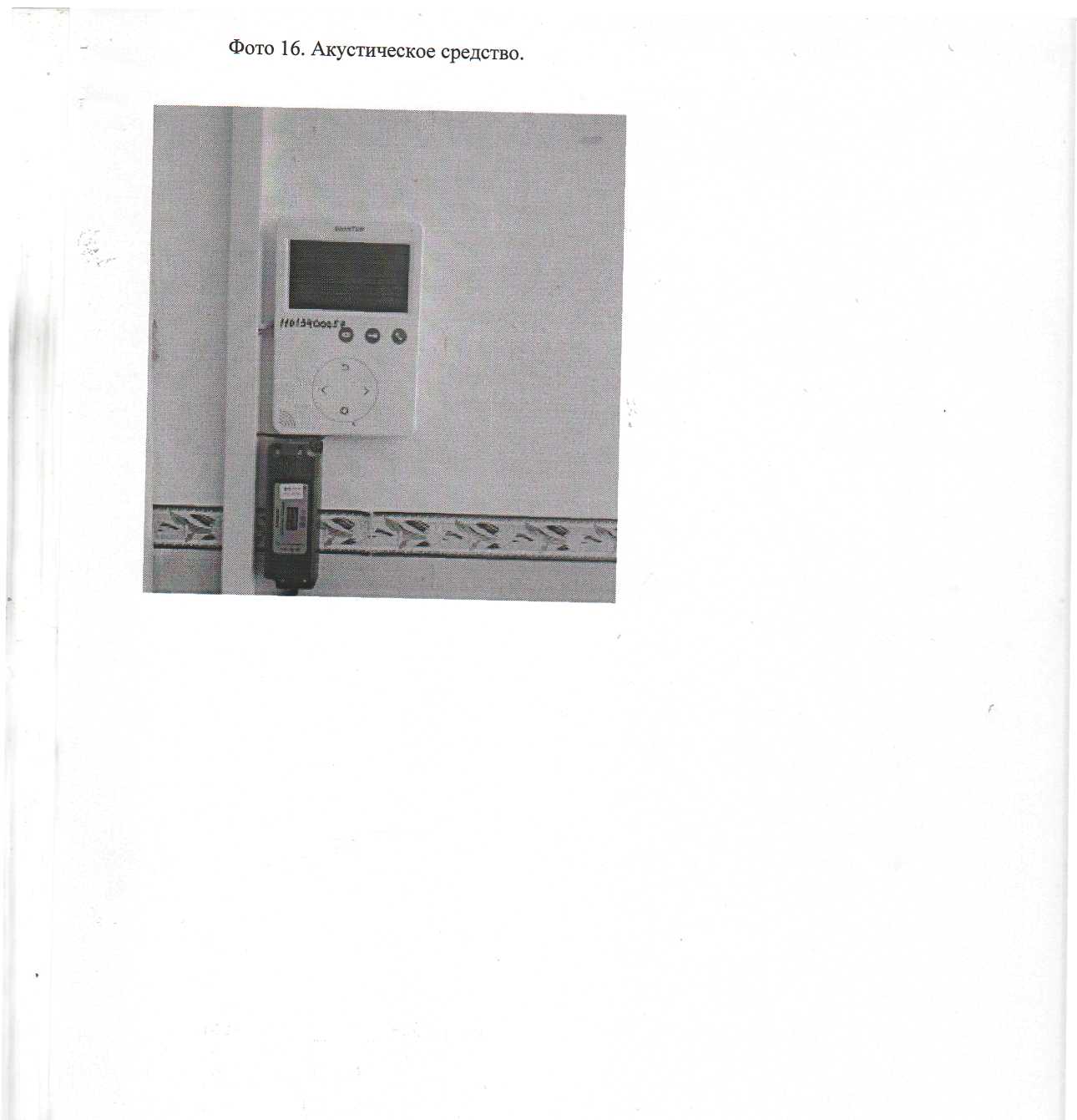 